02 ЛИСТОПАДА – ЦЕЙ ДЕНЬ В ІСТОРІЇСвята і пам'ятні дніМіжнародні ООН: Міжнародний день припинення безкарності за злочини проти журналістів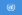 Всесвітній День боротьби з пневмонією (Відзначається щорічно з ініціативи Дитячого фонд ООН (ЮНІСЕФ) і Всесвітньої організації охорони здоров’я)Події1708 — руйнування московським військом Батурина, Батуринська трагедія.1721 — Сенат надав Петру I титул імператора.1833 — Микола І підписав наказ про заснування Київського університету.1848 — «Весна народів»: після обстрілу австрійською артилерією повсталі поляки у Львові капітулювали.1894 — На російський престол зійшов Микола II.1914 — Французька республіка, Велика Британія і Російська імперія оголосили війну Османській імперії.1938 — Королівство Угорщина захопило південні частини Словаччини і  Карпатської України.1941 — червоноармійські війська залишили з боями районні центри Криму Ак-Мечеть, Бахчисарай, Іслам-Терек, Леніне, Старий Крим і Судак.1943 — червоноармійські війська зайняли районні центри Горностаївку,  Каланчак, Каховку, Скадовськ Миколаївської області.1977 — Леонід Брежнєв запропонував загальне припинення виробництва  ядерної зброї.2000 — у лісі під Таращею знайдене тіло журналіста Георгія Ґонґадзе, який зник ще 16 вересня.Народились69 до н. е. — Клеопатра, правителька Єгипту.1699 — Жан Батист Сімеон Шарден — французький живописець доби просвітництва, представник реалізму. Малював жанрові композиції, натюрморти, декілька портретів. Більшість його картин зберігаються у Луврі.1752 — Андрій Кирилович Розумовський, граф, пізніше князь, дипломат, син останнього гетьмана України Кирила Розумовського.1755 — Марія Антуанетта, королева Франції (1770—93).1815 — Джордж Буль, британський математик, засновник формальної логіки.1843 — Антокольський Марко Матвійович, російський скульптор-реаліст єврейського походження.1865 — Воррен Гардінг, 29-й президент США (1921—23).1878 — Манастирський Антін Іванович, український художник-живописець і графік. Батько Вітольда Манастирського.1884 — Білецький Олександр Іванович, український літературознавець.  Батько Андрія і Платона Білецьких.1902 — Сергій Лебедєв, український математик, електротехнік, розробник перших радянських ЕОМ.1906 — Андреєв Данило Леонідович, письменник, автор філософської книги «Роза світу». Син відомого письменника Леоніда Андреєва і внучатої племінниці Тараса Шевченка Олександри Велігорської.1911 — Одіссеас Елітіс, грецький поет, лауреат Нобелівської премії з літератури 1979 року. Представник романтичного модернізму.1932 — Річард Серра , видатний сучасний американський скульптор. Працюває також в галузі кіно та відеоарту.1964 — Олена Пахольчик, українська яхтсменка, дворазова бронзова призерка Олімпійських ігор.1973 — Діна Міфтахутдінова, українська веслувальниця, срібна призерка Олімпійських ігор.Померли1914 — Хвойка Вікентій В'ячеславович, український археолог чеського походження, першовідкривач трипільської та черняхівської археологічних культур.1950 — Бернард Шоу, ірландський драматург і публіцист, лауреат Нобелівської премії з літератури за 19251966 — Петер Дебай, нідерландський фізико-хімик, лауреат Нобелівської премії.1975 — П'єр Паоло Пазоліні, італійський письменник, сценарист, кінорежисер.1983 — Гаврило Мартинович Глюк, український живописець (*1912).1985 — Володимир Кубійович, український вчений-енциклопедист, головний редактор «Енциклопедії українознавства».2007 — Ігор Мойсєєв, російський хореограф (*1906).